Octopus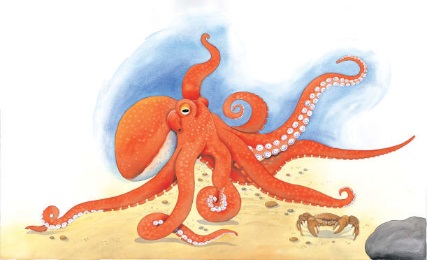 A slippery octopus spends the day asleep among ________ at the bottom of the sea. At night, it slither out of its rocky _______ to look for tasty food to eat. Most of the time, an octopus crawls across the sea floor, but it’s also an excellent swimmer. 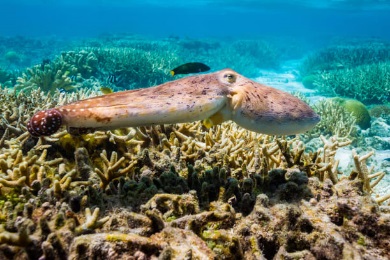 To swim, an octopus stretches its ________ into a long, thin shape and shoots backwards through the water.   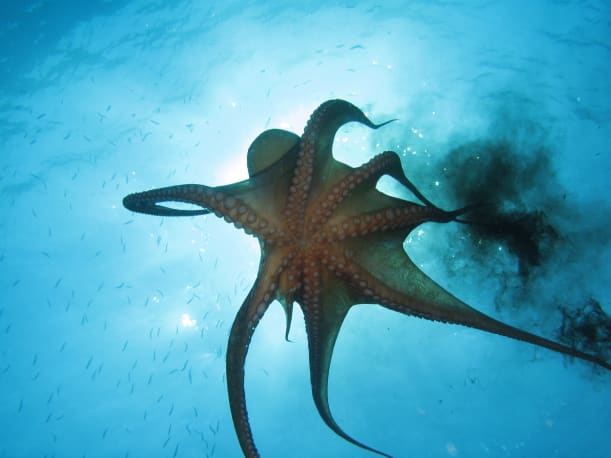 An octopus escapes from danger by squirting dark-coloured _______. The ink hides the octopus while it slips away. 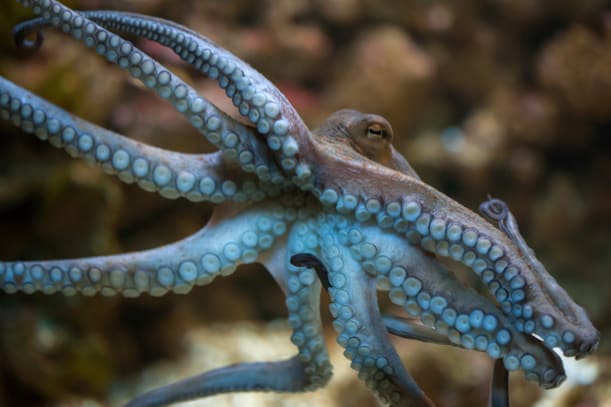 An octopus has eight wiggly arms called _______________. Rows of strong _____________ on the tentacles help an octopus grip rocks. 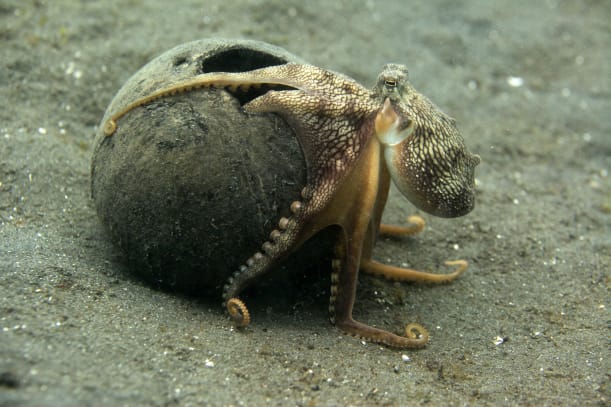 An octopus has a soft ________. This soft body makes it easy for it to squeeze into tight spaces.   